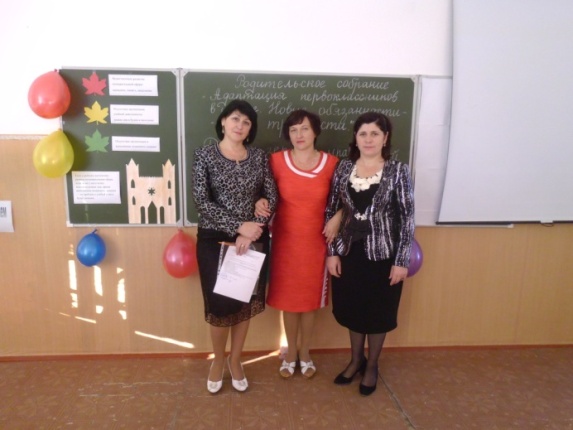 Приложение 1.Памятка для родителей.Как помогать ребёнку в приготовлении домашнего задания.Посидите со своим ребёнком на первых порах выполнения домашнего  задания. От того, насколько спокойными и уверенными будут его первые шаги, зависят его будущие школьные успехи. 	Оформите рабочее место ребёнка, поставьте красивый рабочий стол, повесьте лампу, расписание уроков.  	Учите выполнять уроки только в этом рабочем уголке.	Объясните ребёнку главное правило учебной работы- учебные принадлежности должны всегда находиться на своем рабочем месте.	Если ребёнок в вашем присутствии делает уроки, пусть сформулирует вам, что он должен сделать. Это успокоит ребенка, снимет тревожность.	Если ребёнок делает что-то не так, не спешите его ругать. То, что вам кажется простым и понятным, для него пока кажется трудным.	Учите вашего ребенка не отвлекаться во время выполнения уроков, если ребенок отвлекается, спокойно напоминайте ему о времени, отведенном на выполнение уроков.	Если ребёнок выполняет письменное задание, обращайте больше внимание на то, чтобы он писал чисто, без помарок, с соблюдением полей. 	Не заставляйте вашего ребёнка многократно переписывать домашнее задание. Это подорвёт ваш авторитет и его интерес к школе и учению.  	Научите его выполнять любое дело, в том числе и домашнее задание, с удовольствием, без злобы и раздражения. Это сохранит его и ваше здоровье.	В конце концов, радуйтесь тому, что у вас есть такое счастье – с кем-то делать уроки, кому-то помогать взрослеть!Психологическая поддержка в семье.Чтобы поддержать ребёнка необходимо:Опираться на сильные стороны ребёнка.Избегать подчеркивания промахов ребёнка. Уметь и хотеть демонстрировать любовь к ребёнку.Следует поощрять любые успехи и интерес ребёнка.Помочь ребёнку разбить большие домашние задания на мелки, с которыми он сможет справиться.Не сравнивать ребёнка с другими детьми. Допустимо сравнивать ребёнка относительно его самого.Проводить больше времени с ребёнком.Внести юмор во взаимоотношение с ребёнком.Позволить ребёнку самому решить проблему там, где это возможно.  10. Избегать дисциплинарных поощрений и наказаний.  11. Принимать индивидуальность ребёнка.   12. Проявлять веру в Вашем ребёнке.   13. Демонстрировать оптимизм.Слова поддержки:-- Зная тебя, я уверен, что ты всё сделаешь хорошо.-- Ты делаешь это очень хорошо.-- Это серьёзный вызов, но я уверен, что ты готов к нему.-- Я горжусь тобой.-- Мне нравится, как ты делаешь это.-- Это действительно прогресс.-- Я рад, что ты попробовал это сделать, хотя всё получилось вовсе не так, как ты ожидал. 	         Слова разочарования:-- Зная тебя и твои способности, я думаю, что ты смог бы сделать это гораздо лучше.-- Ты бы мог сделать это намного лучше.-- Это для тебя слишком трудно, поэтому я сам это сделаю.Неусидчивый ребёнок.                     Некоторые причины неусидчивости ребёнка.	Если ваш ребёнок неусидчив, причина тому - гиперактивность. Эти расстройства возникают из- за нарушений функций мозга в его лобной части - она отвечает за контроль движений и внимания.                                                    	Существуют различные виды лечения.         Антидепрессивные и стимулирующие средства.Например, риталин. Однако все подобные средства обладают побочным действием.          Метод поощрения.За правильное поведение ребёнок получит поощрения в виде просмотра какой-либо программы или мороженого. Но вознаграждение должно быть осуществлено незамедлительно, иначе ребёнок не понимает, зачем он старался.	Постарайтесь избегать скандалов.      Когда у ребёнка появляется вспышка гнева, вы просто удалитесь в другую комнату, закройтесь в ванной, кухне. Когда ребёнок убедится, что его спектакль никто не видит, он успокоится.          Чаще хвалите.Если даже ребёнок не совсем хорошо справляется с поставленной задачей, постарайтесь всё-таки похвалить его: «Ну вот, ты, наконец, оделся. В следующий раз ты справишься с этим намного быстрее».Многие неусидчивые дети не имеют представления о времени и скорости.Если вы попросите ребёнка быстро пройти по комнате из одного конца в другой, а потом в обратном направлении медленно, то вряд ли он поймёт различие. Помогут упражнения на релаксацию и йога. Есть специальные игры на внимание.Гиперактивные дети способны концентрировать внимание лишь в течении очень короткого времени.Если домашнее задание большое, то раздробите его на более мелкие. Если вы попросите ребёнка что-то сделать, говорите просто и коротко, они не запомнят больше 1 предложения. Как относиться к отметкам ребёнка.-- Не ругайте ребёнка за плохую отметку. Ему хочется быть в ваших глазах хорошим.-- Сочувствуйте своему ребёнку, если он долго трудился, но результат его труда невысок.-- Не заставляйте ребёнка вымаливать себе оценку в конце четверти ради вашего душевного спокойствия.-- Не учите вашего ребёнка унижаться, ловчить, приспособляться ради положительного результата в виде высокой отметки.-- Никогда не выражайте сомнений по поводу объективности выставлений вашему ребёнку оценки вслух.-- Есть сомнения – идите в школу и попытайтесь объективно разобраться в ситуации.-- Не обвиняйте беспричинно других в проблемах собственных детей.-- Поддерживайте ребёнка в его, пусть не очень значительных, но победах над собой, над своей ленью.-- Устраивайте праздники по случаю получения отличной отметки. Хорошее, как и плохое, запоминается ребёнку надолго и его хочется повторить.-- Демонстрируйте положительные результаты своего труда, чтобы ребёнку хотелось вам подражать. Советы родителям.Учите своего ребёнка дружить с другими детьми, не обрекайте его на одиночество.Собственным отношением к друзьям учите своего ребёнка ценить друзей.Обращайте внимание своего ребёнка на достоинства  его друзей.Хвалите своего ребёнка за проявление его хороших  качеств     в дружбе.Приглашайте друзей своего ребёнка в дом, общайтесь с ними.Помните, что дружба детства, которая будет поддержана вами, возможно, станет опорой вашего ребёнка во взрослой жизни.Учите своего ребёнка быть честным с друзьями и не искать выгоды от дружбы.Учитесь быть другом своему ребёнку.Критикуйте, не унижая, а поддерживая.Поддерживайте в своём ребёнке желание делать друзьям приятное.Советы детям.Доверяйте своим родителям – они самые близкие вам люди, они всегда дадут хороший совет.Рассказывайте им о своих проблемах, неудачах, горестях.Делитесь своими радостями.Заботьтесь о своих родителях: у них много трудностей.Старайтесь их понимать, помогать им.Не огорчайте родителей, не обижайтесь на них.Знакомьте родителей со своими друзьями, рассказывайте о них.Расспрашивайте родителей об их детстве, о друзьях детства.Рассказывайте своим родителям о достоинствах своих друзей.Радуйтесь вместе с родителями успехам своих друзей.Рекомендации.Признайте за ребёнком право на индивидуальность, право быть другим.Не сравнивайте ребёнка с другими, хвалите его за успехи и достижения.Никогда не сравнивайте мальчиков и девочек, не ставьте одних в пример другим: они разные даже по биологическому возрасту – девочки обычно старше ровесников-мальчиков.Учитесь вместе с ребёнком, станьте союзником, а не сторонним наблюдателем.Давая задания мальчикам, включать в них момент поиска, требующий сообразительности. Не надо заранее рассказывать, как и что надо делать.С девочками надо вместе, до начала работы разобрать принцип выполнения задания, что и как надо делать.Не забывайте,  не только рассказывать, но и показывать. Особенно это важно для мальчиков.При первых неудачах не нервничайте сами и не нервируйте ребёнка. Попытайтесь отыскать объективные причины трудностей.Не забывайте, что ваша оценка поведения ребёнка всегда субъективна. И всегда может найтись кто-то другой, кто увидит в этом ребёнке то хорошее, чего не заметили вы.Мы часто любим в ребёнке результаты своих трудов. Бойтесь списывать свою некомпетентность, свои неудачи на ребёнка.Постарайтесь, чтобы главным для вас стало, чтобы ребёнок захотел научиться, почувствовал вкус к познанию нового.Помните, что для ребёнка чего-то не уметь, чего-то не знать – это нормальное положение вещей, на то он и ребёнок. Этим нельзя попрекать. Стыдно самодовольно демонстрировать своё над ним превосходство в знаниях.Ребёнок не должен панически бояться ошибиться. Страх подавляет инициативу, желание учиться.Не заставляйте ребёнка быть похожими на вас. Не обольщайтесь -  вы не идеал.Запомните: маленькие дети не бывают ленивыми. «Леность» ребёнка – сигнал неблагополучия в вашей педагогической деятельности, в избранной вами методике работы с ним.Старайтесь не преподносить детям истину, а учитесь находить её. Стимулируйте  самостоятельный поиск ребёнка.Прежде чем ругать ребёнка за неумение, попытайтесь понять природу трудностей.Никогда не ругайте ребёнка обидными словами за неспособность что-то понять или сделать, глядя на него при этом с высоты своего авторитета. Придёт время, и в   каких-то областях он будет знать, и уметь больше вас.Ругая девочку, сначала разберите, в чём её ошибка. Не спешите выражать своё отношение к ней – бурная эмоциональная реакция помешает ей понять, за что её ругают.Ругая мальчика, изложите кратко и точно, чем вы недовольны, т.к. он не может долго удерживать эмоциональное напряжение. Его мозг как бы отключит слуховой канал, и ребёнок перестанет вас слушать и слышать.